Publicado en Aspe (Alicante) el 06/05/2021 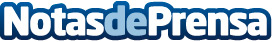 Claire Charlotte, sandalias de lujo fabricadas con madera y pielLas sandalias Claire Charlotte llegan al mercado como producto distinguido y único. Una marca que revive el clásico zueco de madera, ahora con un estilo más femenino y eleganteDatos de contacto:Antonio Jiménez Rama639748134Nota de prensa publicada en: https://www.notasdeprensa.es/claire-charlotte-sandalias-de-lujo-fabricadas Categorias: Nacional Moda Emprendedores Consumo http://www.notasdeprensa.es